PE                                      FLE Y3/4                                       Multi-skills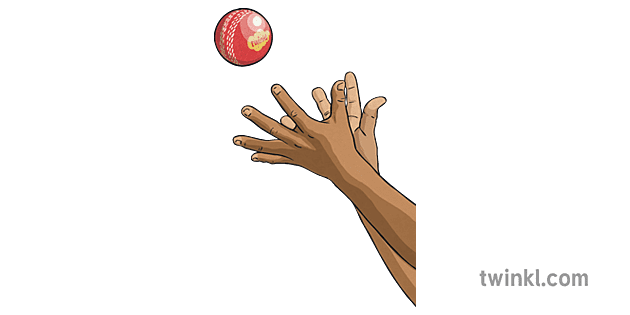 PE                                      FLE Y3/4                                       Multi-skillsPE                                      FLE Y3/4                                       Multi-skills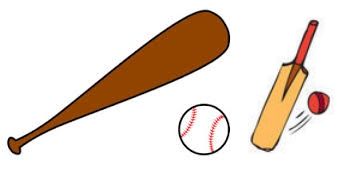 Our Endpoint